2024 Middle School Softball Roster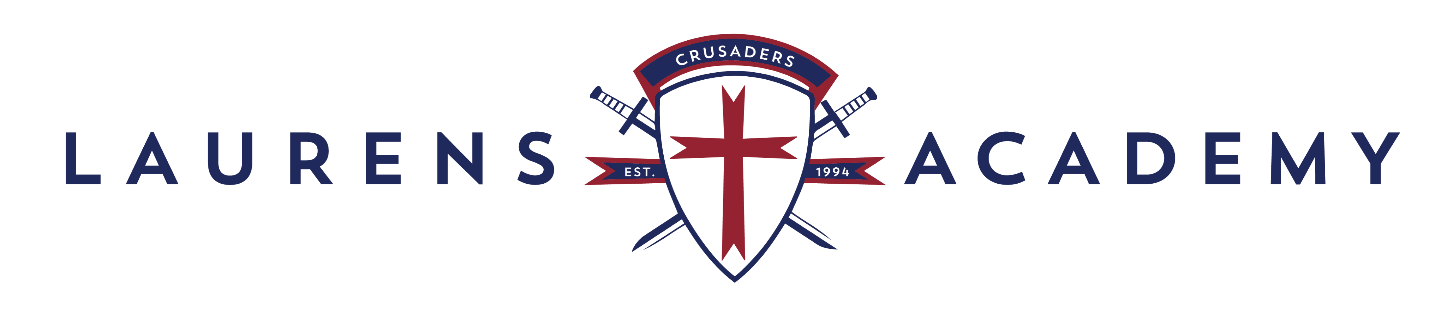 PlayerGradePositionBrooke Abercrombie8thCPeyton Cagle8th1BLily Goforth8th2BMackenzie Runyans8thSS/PLandry Doolittle7th1BChristina Goforth7thRFLillie Jones7thLFHadley Knox7thRFAdrienne Self7thLFBrooklyn Senn7th3BSaDee Watkins7thCFBraylee Burke6thSS/PEmily Robinson6thCFEllie Watts6thRF